Сумська міська радаВиконавчий комітетРІШЕННЯРозглянувши заяву суб’єкта господарювання та надані документи,                           з метою сприяння розвитку всіх форм торгівлі, впорядкування сезонної роздрібної торгівлі у осінній період 2023 року на території Сумської міської територіальної громади, відповідно до постанови Кабінету Міністрів України від 15.06.2006 № 833 «Про затвердження Порядку провадження торговельної діяльності та правил торговельного обслуговування на ринку споживчих товарів», рішення Сумської міської ради від 26.12.2014 № 3853 – МР                    «Про затвердження Правил благоустрою міста Суми», рішень Виконавчого комітету Сумської міської ради від 07.09.2010 № 537 «Про затвердження Положення про порядок провадження торговельної діяльності та надання послуг на території м. Суми» (зі змінами), від 17.03.2020 № 133                                «Про затвердження Положення про організацію сезонної, святкової виїзної торгівлі, надання послуг у сфері розваг та проведення ярмарків на території Сумської міської об’єднаної територіальної громади» (зі змінами), ураховуючи рекомендації Комісії з організації сезонної, святкової виїзної торгівлі, надання послуг у сфері розваг та проведення ярмарків на території Сумської міської об’єднаної територіальної громади (протокол засідання від 11.09.2023 №12), керуючись підпунктом 8 пункту «а» статті 30, частиною першою статті 52 Закону України «Про місцеве самоврядування в Україні», виконавчий комітет Сумської міської радиВИРІШИВ:    Погодити ФОП Левченко Анатолію Васильовичу розміщення об’єктів  сезонної  торгівлі (столи,  стільці,  парасольки) біля стаціонарного закладу ресторанного господарства «Шалена шкварка» за адресою: місто Суми, площа Покровська, будинок № 15, загальною площею 36,0 кв.м. відповідно до поданої заяви та графічних матеріалів у осінній період з 01.09.2023 року по                      20.10.2023 року.    Департаменту інспекційної роботи Сумської міської ради                           (Зеленський М.О.) забезпечити здійснення контролю у межах компетенції за дотриманням суб’єктом господарювання під час здійснення сезонної торгівлі                  за адресою: місто Суми, площа Покровська, будинок № 15 біля стаціонарного закладу ресторанного господарства «Шалена шкварка» вимог даного рішення, нормативних актів у сфері торгівлі, захисту прав споживачів та Правил благоустрою міста Суми.       3.  ФОП Левченко Анатолію Васильовичу здійснювати сезонну торгівлю біля стаціонарного закладу ресторанного господарства «Шалена шкварка» за адресою: місто Суми, площа Покровська, будинок № 15 за умов: реєстрації потужностей в Державному реєстрі потужностей операторів ринку харчових продуктів у строки, передбачені чинним законодавством України;	3.2. дотримання вимог чинних нормативних актів, обмежувальних протиепідемічних заходів та часових тимчасових обмежень в умовах воєнного стану;	3.3. укладання договорів:	3.3.1. про закріплення визначеної території по утриманню в належному санітарно-технічному стані, вивезення та захоронення відходів, протягом  3-х робочих днів з моменту отримання повідомлення про погодження на розміщення об’єктів сезонної торгівлі;	3.3.2. про пайову участь в утриманні об’єктів благоустрою на території Сумської міської територіальної громади з КП «Паркінг», протягом 5-ти днів з моменту отримання повідомлення про погодження на розміщення об’єктів сезонної торгівлі;3.4. забезпечення:  3.4.1. розміщення об’єктів сезонної торгівлі (столи, стільці, парасольки) відповідно до схеми місця розміщення об’єкту сезонної торгівлі, погодженої з Департаментом ресурсних платежів Сумської міської ради;          3.4.2. розміщення урн для збору сміття та твердих побутових відходів, утримання їх в належному санітарно-технічному стані згідно з санітарними нормами і правилами.Директору КП «Паркінг» Сумської міської ради                         (Славгородському О.В.)  укласти  з  ФОП  Левченко   Анатолієм   Васильовичем  договір про пайову участь в утриманні об’єктів благоустрою на території Сумської міської територіальної громади. Рекомендувати Сумському районному управлінню ГУ Держпродспоживслужби  в  Сумській   області   (Скварча О.А.)   забезпечити нагляд за   дотриманням  санітарних  та  санітарно - протиепідемічних  норм  та  правил   ФОП Левченко Анатолієм Васильовичем під час здійснення сезонної торгівлі біля стаціонарного закладу ресторанного господарства «Шалена шкварка» за адресою: місто Суми, площа Покровська,                               будинок № 15. Контроль за виконанням цього рішення покласти на заступника міського голови з питань діяльності виконавчих органів ради Полякова С.В.Міський голова					                         О.М. ЛисенкоЗеленський 700-650 Розіслати: Полякову С.В., Зеленському М.О., Славгородському О.В., Скварчі О.А. Рішення доопрацьовано і вичитано, текст відповідає оригіналу прийнятого рішення та вимогам статей 6-9 Закону України «Про доступ до публічної інформації» та Закону України «Про захист персональних даних»Проєкт рішення Виконавчого комітету Сумської міської ради                                             «Про розміщення/відмову в розміщенні об’єкту сезонної торгівлі (столи, стільці, парасольки) ФОП Левченко Анатолій Васильович безпосередньо біля закладу ресторанного господарства «Шалена шкварка» за адресою: місто Суми,  площа Покровська, будинок № 15» був завізований:Директор Департаменту інспекційної роботи Сумської міської ради                          М.О. Зеленський«  »              2023 року 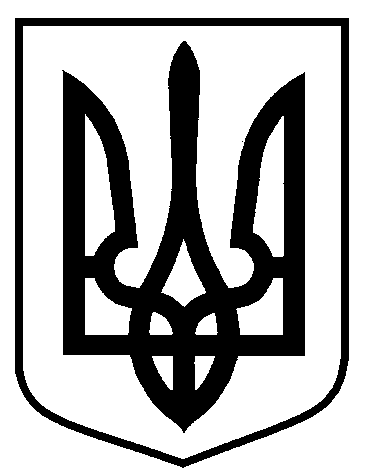 від  27.09.2023  № 468Про розміщення об’єкту сезонної торгівлі (столи, стільці, парасольки) ФОП Левченко Анатолій Васильович біля стаціонарного закладу ресторанного господарства «Шалена шкварка» за адресою: місто Суми,  площа Покровська, будинок № 15Директор Департаменту інспекційної роботи     М.О. ЗеленськийНачальник відділу правового забезпеченняДепартаменту інспекційної роботи     Д.Ю. ОвсієнкоЗаступник міського голови з питаньдіяльності виконавчих органів радиС.В. ПоляковНачальник правового  управлінняО.В. ЧайченкоНачальник відділу протокольної роботи та контролю      Л.В. МошаКеруючий справами виконавчого комітету			     Ю.А. Павлик